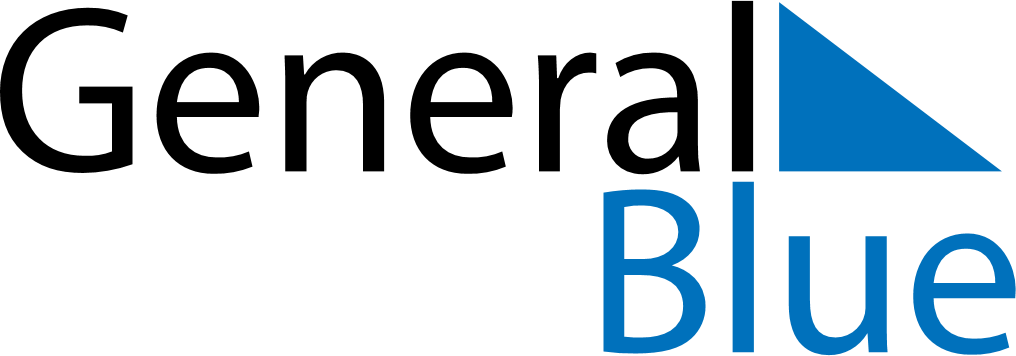 Weekly CalendarOctober 27, 2025 - November 2, 2025Weekly CalendarOctober 27, 2025 - November 2, 2025Weekly CalendarOctober 27, 2025 - November 2, 2025Weekly CalendarOctober 27, 2025 - November 2, 2025Weekly CalendarOctober 27, 2025 - November 2, 2025Weekly CalendarOctober 27, 2025 - November 2, 2025MONDAYOct 27TUESDAYOct 28TUESDAYOct 28WEDNESDAYOct 29THURSDAYOct 30FRIDAYOct 31SATURDAYNov 01SUNDAYNov 02